ПРОЕКТ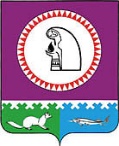 О внесении изменения в постановление администрации Октябрьского района от 27.03.2015 № 881 «О плане  первоочередных мероприятий по  обеспечению устойчивого  развития экономики и социальной стабильности в  муниципальном образовании  Октябрьский район  на 2015 год и на период 2016 и 2017 годов» 1..Внести изменение в постановление администрации Октябрьского района                  от 27.03.2015 № 881 «О плане  первоочередных мероприятий по  обеспечению устойчивого развития экономики и социальной стабильности в муниципальном образовании  Октябрьский район на 2015 год и на период 2016 и 2017 годов», изложив наименование строки 19 таблицы приложения к постановлению в следующей редакции: «Повышение информированности граждан в целях повышения финансовой грамотности населения Октябрьского района».2. Разместить настоящее постановление на официальном веб-сайте Октябрьского района. 3. Контроль за исполнением постановления оставляю за собой.Глава администрации Октябрьского района                                                             А.П. КуташоваМуниципальное образование Октябрьский районАДМИНИСТРАЦИЯ ОКТЯБРЬСКОГО РАЙОНАПОСТАНОВЛЕНИЕМуниципальное образование Октябрьский районАДМИНИСТРАЦИЯ ОКТЯБРЬСКОГО РАЙОНАПОСТАНОВЛЕНИЕМуниципальное образование Октябрьский районАДМИНИСТРАЦИЯ ОКТЯБРЬСКОГО РАЙОНАПОСТАНОВЛЕНИЕМуниципальное образование Октябрьский районАДМИНИСТРАЦИЯ ОКТЯБРЬСКОГО РАЙОНАПОСТАНОВЛЕНИЕМуниципальное образование Октябрьский районАДМИНИСТРАЦИЯ ОКТЯБРЬСКОГО РАЙОНАПОСТАНОВЛЕНИЕМуниципальное образование Октябрьский районАДМИНИСТРАЦИЯ ОКТЯБРЬСКОГО РАЙОНАПОСТАНОВЛЕНИЕМуниципальное образование Октябрьский районАДМИНИСТРАЦИЯ ОКТЯБРЬСКОГО РАЙОНАПОСТАНОВЛЕНИЕМуниципальное образование Октябрьский районАДМИНИСТРАЦИЯ ОКТЯБРЬСКОГО РАЙОНАПОСТАНОВЛЕНИЕМуниципальное образование Октябрьский районАДМИНИСТРАЦИЯ ОКТЯБРЬСКОГО РАЙОНАПОСТАНОВЛЕНИЕМуниципальное образование Октябрьский районАДМИНИСТРАЦИЯ ОКТЯБРЬСКОГО РАЙОНАПОСТАНОВЛЕНИЕ«»2015г.№пгт. Октябрьскоепгт. Октябрьскоепгт. Октябрьскоепгт. Октябрьскоепгт. Октябрьскоепгт. Октябрьскоепгт. Октябрьскоепгт. Октябрьскоепгт. Октябрьскоепгт. Октябрьское